                                   PRÉSENTATION       LA FRANCOPHONIE EN ASIE-PACIFIQUE (FAP)                                         INSTRUCTIONS AUX AUTEURS                LA FRANCOPHONIE EN ASIE-PACIFIQUE (FAP) 1. Tout texte de recherche doit avoir un contenu récent et ne doit pas avoir fait l’objet d’une publication préalable ailleurs (dans une autre revue ou dans un ouvrage)2. Le texte doit être rédigé en français. Il doit être dactylographié en police Times New Roman en double interligne. 3. Le texte  est accompagné d’un résumé en français et d’un résumé en anglais de moins de 200 mots avec 5 mots-clés au maximum.4. Le texte doit faire apparaître les éléments suivants : titre, nom de l’auteur,  nom de son institution, résumé du texte, mots-clés,  remerciements (le cas échéant) et références bibliographiques. L'auteur doit préciser ses coordonnées  (adresse de son institution, email, numéro de téléphone et de fax) à la première page du texte. Le nom propre doit être écrit avec les accents, le cas échéant.5. Les références bibliographiques seront selon l'ordre alphabétique et dans l’ordre des citations.5.1. MonographieNOM, Prénom, Titre, Ville, Éditeur, année.DUPONT, Pierre, La construction des ponts sur la Sorgue, 1880-1914, Aix-en-Provence, PUP, 1996.      5.2. Ouvrage collectifNOM, Prénom, dir., Titre, Ville, Éditeur, année.DUPONT, Pierre, dir., Le sous-sol vauclusien, Paris, PUV, 1997.DURAND, Albert, dir., Minéralogie du Vaucluse, Marseille, Édisud, 1998.      5.3. Article de revueNOM, Prénom, Titre de l’article, Titre de la revue numéro, année, pages.DUPONT, Pierre, Description d’une borie oubliée, Méditerranée 122, 1998, p. 233-240.     5.4. Article paru dans un ouvrage collectifNOM, Prénom, Titre de l’article, in NOM, Prénom, Titre de l’ouvrage, Ville, Éditeur, année, pages.DUPONT, Pierre, Concrétions calcaires dans la grotte de Fontaine-de-Vaucluse, in DURAND, Albert, dir., Minéralogie du Vaucluse, Marseille, Édisud, 1998.Les renvois bibliographiques se trouvent en note de bas de page. Ils se présentent comme suit :Prénom Nom, Titre, Ville, Éditeur, Année, page.Il est inutile de mettre les titres d’articles entre guillemets.Pierre Dupont, La construction des ponts sur la Sorgue, 1880-1914, Aix-en-Provence, PUP, 1996.Abréviations bibliographiques dans les notesId. : même auteur que dans la note précédent.Ibid. : même auteur, même ouvrage que dans la note précédente.op. cit. : même ouvrage d’un auteur cité précédemment. Toujours précédé du nom de l’auteur.art. cit. : même article d’un auteur cité précédemment. Toujours précédé du nom de l’auteur.6. Les références qui ne sont pas en français doivent être traduites en français et annotées en langue d'origine entre parenthèses. 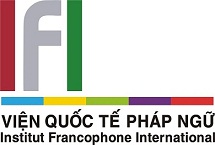 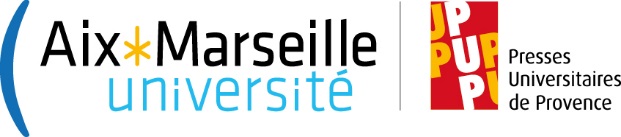 PRÉSENTATION    La Francophonie en Asie-Pacifique (FAP) est une revue de recherche interdisciplinaire publiée par l'Institut Francophone International – Université Nationale du Vietnam, Hanoi, en partenariat avec les Presses Universitaires de Provence (PUP), service d’Aix-Marseille Université.La Francophonie en Asie-Pacifique est une revue  qui a pour objet la diffusion d’études scientifiques d'ordre académique ou professionnel, sur la Francophonie en Asie-Pacifique. Etudes conduites par des chercheurs vietnamiens et non vietnamiens.La Francophonie en Asie-Pacifique est une publication semestrielle, (mars et septembre). Tous les articles sont publiés en version papier et en version électronique. COPYRIGHTCopyright © 2016 Institut Francophone International, © année Presses universitaires de Provence, Tous droits réservés. Toute reproduction, copie, diffusion est strictement interdite sans autorisation écrite de La Francophonie en Asie-Pacifique. L'utilisation et les copies d'articles à des fins d'études et de recherche peuvent être faites sans demande d'autorisation. La reproduction des illustrations et des extraits de l'article doit être approuvée par l'auteur et ses sources doivent être mentionnées. Il est interdit de faire un grand nombre de copies de la publication sans l’autorisation de l'Institut Francophone International conformément aux lois  en vigueur au Vietnam.  RÉDACTION  Rédacteur en chef              :  Ngô Tự Lập (Vietnam)Rédacteur-en-chef adjoint :  Tôn Thất Thanh Vân (France)                                         Charles Zaremba (France)Secrétaire de rédaction        : Trần Thị Quyên (Vietnam)COMITÉ DE RÉDACTION Corinne Flicker (France) - Michel Mouyssinat (France) - Joseph Duemer (Etats-Unis) - Alain Guillemin (France) - Trịnh Văn Minh (Vietnam) -  Natalia Kraevskaya (Russie) - Lê Trọng Phương (Allemagne) - Jack Yeager (Etats-Unis), Kazuo Masuda (Japon) - Pak Man-Ghyu (Corée du Sud)REPRESENTANTE DE  LA FAP EN EUROPENguyễn Thị Hiệp RUBRIQUESEspace francophone - Économie et développement - Science et technologie - Histoire - Culture et arts – Idées, Recension, Trésors retrouvés (publication de textes rares)CONTACTLa Francophonie en Asie-PacifiqueInstitut Francophone International – Université Nationale du Vietnam, Hanoi, Bâtiment C3, 144 Xuan Thuy, Cau Giay, Hanoi     Email: fap@ifi.edu.vn    Tel: +84 (04) 37 450 173 Sur le site web de l'IFI: http://ifi.edu.vn/fr/news/Revue-FAP/Presentation-de-la-revue-La-Francophonie-en-Asie-Pacifique-FAP-480.html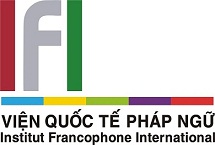 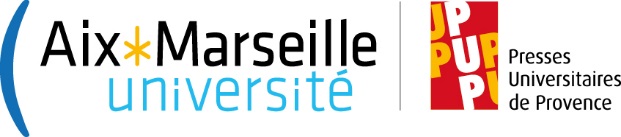 